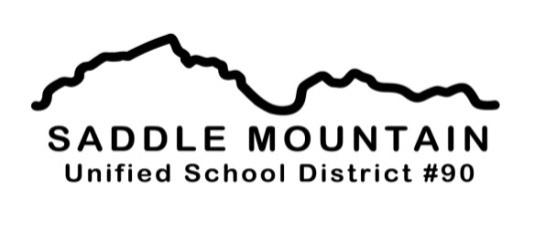 Saddle Mountain Unified School District #90Lesson Planning TemplateDateContent areaGrade LevelEstimated time for lesson11/18/2019Mandarin 1 9-1291 minutesObjective:  What will students know and be able to do by the end of the lesson?Objective:  What will students know and be able to do by the end of the lesson?Objective:  What will students know and be able to do by the end of the lesson?Objective:  What will students know and be able to do by the end of the lesson?SWBAT recognize Chinese money.SWBAT ask and answer about the price.SWBAT recognize Chinese money.SWBAT ask and answer about the price.SWBAT recognize Chinese money.SWBAT ask and answer about the price.SWBAT recognize Chinese money.SWBAT ask and answer about the price.Standards:  IC- NH- 1./2;  IL- NH-1; PS-NH-1Standards:  IC- NH- 1./2;  IL- NH-1; PS-NH-1Standards:  IC- NH- 1./2;  IL- NH-1; PS-NH-1Standards:  IC- NH- 1./2;  IL- NH-1; PS-NH-1Formative Assessments:  How will I check for understanding throughout the lesson?Formative Assessments:  How will I check for understanding throughout the lesson?Formative Assessments:  How will I check for understanding throughout the lesson?Formative Assessments:  How will I check for understanding throughout the lesson?Student observation, questioning, ss’ performance, classwork, Student observation, questioning, ss’ performance, classwork, Student observation, questioning, ss’ performance, classwork, Student observation, questioning, ss’ performance, classwork, Materials: What materials or supplies will need to be prepared?Materials: What materials or supplies will need to be prepared?Materials: What materials or supplies will need to be prepared?Materials: What materials or supplies will need to be prepared?slides, paper cards, ball, color pens, quiz paperslides, paper cards, ball, color pens, quiz paperslides, paper cards, ball, color pens, quiz paperslides, paper cards, ball, color pens, quiz paperVocabulary: What specific vocabulary words and concepts will be taught during this lesson?Vocabulary: What specific vocabulary words and concepts will be taught during this lesson?Vocabulary: What specific vocabulary words and concepts will be taught during this lesson?Vocabulary: What specific vocabulary words and concepts will be taught during this lesson?dollar, cent, ten, hundred,coin, paper moneyHow much is it? It is 150 yuan/dollar.dollar, cent, ten, hundred,coin, paper moneyHow much is it? It is 150 yuan/dollar.dollar, cent, ten, hundred,coin, paper moneyHow much is it? It is 150 yuan/dollar.dollar, cent, ten, hundred,coin, paper moneyHow much is it? It is 150 yuan/dollar.Do Now: (Activate prior knowledge/Anticipatory set)Do Now: (Activate prior knowledge/Anticipatory set)Do Now: (Activate prior knowledge/Anticipatory set)Do Now: (Activate prior knowledge/Anticipatory set)How do you activate student learning?Estimated time:Teacher Actions and pre-planned questionsStudent actions including active engagement strategies/ expectationsHow do you activate student learning?5 min play Kahoot revisiondo kahoot to review clothesI do: (Direct Instruction/Modeling)I do: (Direct Instruction/Modeling)I do: (Direct Instruction/Modeling)I do: (Direct Instruction/Modeling)How does the concept develop?  How will you make connections to previous learning?Estimated time:Teacher Actions and pre-planned questionsStudent actions including active engagement strategies/ expectationsHow does the concept develop?  How will you make connections to previous learning?10 min slides show: dollar, cent, ten, hundred,coin, paper money(pronunciation, characters)follow the teacher to learn the phrases correctlyHow does the concept develop?  How will you make connections to previous learning?5 min examples to ask and answer about time take down notes, solve problemsWe do:(Guided Practice)We do:(Guided Practice)We do:(Guided Practice)We do:(Guided Practice)How will students develop understanding?  How will they interact with concept? How will I know that students are making progress towards the objective(evidence)?Estimated time:Teacher Actions and pre-planned questionsStudent actions including active engagement strategies/ expectationsHow will students develop understanding?  How will they interact with concept? How will I know that students are making progress towards the objective(evidence)?5 min lead students to practice together(inner-outer circle, pair work, group work)follow the teacher to practiceHow will students develop understanding?  How will they interact with concept? How will I know that students are making progress towards the objective(evidence)?10 min  choose two or three students to act as a teacher and teach their classmates in their own way(Chisese-English, English Chinese, throw the ball, test each other, swatter competition, )follow their student teachers to practiceYou do: (Independent Practice/small groups)You do: (Independent Practice/small groups)You do: (Independent Practice/small groups)You do: (Independent Practice/small groups)How will students demonstrate their learning? How will you support all students/ levels of cognition? What instructional adjustments will you make when students don’t understand?    Estimated time:Teacher Actions and pre-planned questionsStudent actions including active engagement strategies/ expectationsHow will students demonstrate their learning? How will you support all students/ levels of cognition? What instructional adjustments will you make when students don’t understand?    10 min organize ss to participate in activities test each otherHow will students demonstrate their learning? How will you support all students/ levels of cognition? What instructional adjustments will you make when students don’t understand?    5 minorganize ss to review by themselves, solve their problems,  use exercise on the quiz paper to confirm themselves understood.I do: (Direct Instruction/Modeling)I do: (Direct Instruction/Modeling)I do: (Direct Instruction/Modeling)I do: (Direct Instruction/Modeling)How does the concept develop?  How will you make connections to previous learning?Estimated time:Teacher Actions and pre-planned questionsStudent actions including active engagement strategies/ expectationsHow does the concept develop?  How will you make connections to previous learning?5 min slides  show examples:It is 150 yuan/dollar.in Chinese (pronunciation, characters)follow the teacher to learn the examples correctly5 mindialogue: How much is it?                   It is 150 yuan/dollar.follow examples to communicate correctlyWe do:(Guided Practice)We do:(Guided Practice)We do:(Guided Practice)We do:(Guided Practice)How will students develop understanding?  How will they interact with concept? How will I know that students are making progress towards the objective(evidence)?Estimated time:Teacher Actions and pre-planned questionsStudent actions including active engagement strategies/ expectationsHow will students develop understanding?  How will they interact with concept? How will I know that students are making progress towards the objective(evidence)?5 min lead students to practice together(inner-outer circle, pair work, group work)follow the teacher to practiceHow will students develop understanding?  How will they interact with concept? How will I know that students are making progress towards the objective(evidence)?5 min  choose two or three students to act as a teacher and teach their classmates in their own way(Chisese-English, English Chinese, throw the ball, test each other, swatter competition, )follow their student teachers to practiceYou do: (Independent Practice/small groups)You do: (Independent Practice/small groups)You do: (Independent Practice/small groups)You do: (Independent Practice/small groups)How will students demonstrate their learning? How will you support all students/ levels of cognition? What instructional adjustments will you make when students don’t understand?    Estimated time:Teacher Actions and pre-planned questionsStudent actions including active engagement strategies/ expectationsHow will students demonstrate their learning? How will you support all students/ levels of cognition? What instructional adjustments will you make when students don’t understand?    10 min organize ss to participate in activities test each otherHow will students demonstrate their learning? How will you support all students/ levels of cognition? What instructional adjustments will you make when students don’t understand?    5 minorganize ss to review by themselves, solve their problems,  use exercise on the quiz paper to confirm themselves understood.CLOSURECLOSURECLOSURECLOSUREHow will you provide closure to the lesson? How will students reflect on their learning progress? Estimated time:Teacher Actions and pre-planned questionsStudent actions including active engagement strategies/ expectationsHow will you provide closure to the lesson? How will students reflect on their learning progress? 5 min.guide ss to make a dialogue by using what they have learnt todaymake a dialogue with their partner by using what ss have learnt todayHow will you provide closure to the lesson? How will students reflect on their learning progress? Check for understanding